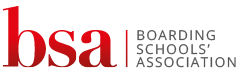 RETURN OF INTERNATIONAL STUDENTS 
TO  BOARDING SCHOOLSThe bearer of this letter is travelling to the  to begin or resume their education at a member school of the Boarding Schools’ Association.  The school has undertaken to adhere to the BSA Covid-Safe Charter, and to ensure full compliance with any  Government quarantine or self-isolation requirements which are in force at the time of arrival.  A school’s membership of BSA can be verified at: https://www.boarding.org.uk/388/school-searchSTUDENT NAME _________________________________________________DATE AND TIME OF ARRIVAL  _______________________________________FLIGHT NUMBER _________________________________________________NAME OF SCHOOL _______________________________________________NAME OF PERSON COLLECTING STUDENT _____________________________CONTACT NUMBER OF PERSON COLLECTING __________________________SCHOOL CONTACT NAME   _________________________________________SCHOOL CONTACT NUMBER ________________________________________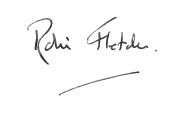 
Robin Fletcher	
Chief Executive						___________________
Boarding Schools’ Association and			Headteacher/ Principal
BSA Group